SYSTEM MONITOROWANIA I MOTYWOWANIA  W ODDZIALE PRZEDSZKOLNYMI . SYSTEM MONITOROWANIA POSTĘPÓW UCZNIADIAGNOZA PEDAGOGICZNARaz w roku szkolnym (koniec roku szkolnego) – pedagog szkolny przeprowadza diagnozę gotowości szkolnej, na wystandaryzowanym  arkuszu : Bateria metod diagnozy rozwoju psychomotorycznego dzieci 5-6 – letnich .2.  ARKUSZ OBSERWACJI       Dwa razy w roku szkolnym (jesienią i wiosną) zostaną ocenione postępy uczniów       przy pomocy arkusza obserwacji. (załącznik nr 1).II.  SYSTEM MOTYWOWANIA DZIECI W ODDZIALE PRZEDSZKOLNYMMOTYWACJA DO NAUKI      Za dobrze wykonane zadanie nauczyciel wstawia w zeszycie/książce dziecka pieczątkę     z napisem PIĘKNIE, BARDZO DOBRZE, DOBRZE( w zależności od stopnia poprawności wykonanego zadania).  Za niepoprawnie  wykonane zadanie otrzymuje pieczątkę  POSTARAJ SIĘ. MOTYWACJA DO DOBREGO ZACHOWANIAJAK STARAMY SIĘ UCZYĆ ZASAD
     W naszej szkole  każdy przedszkolak zobowiązany jest do przestrzegania ustalonych wspólnie z nauczycielem norm i zasad postępowania w grupie. 
Co roku dzieci zapoznawane są z owymi normami i zasadami. Na ich podstawie,      na początku roku szkolnego tworzony jest wspólny dla całej grupy Kodeks Przedszkolaka, który ma na celu wzmacnianie zachowań pozytywnych, pożądanych społecznie, osłabienie zachowań negatywnych oraz budowanie poczucia bezpieczeństwa poprzez stawianie jasnych wymagań.

ZACHOWANIA POŻĄDANE I NAGRADZANE:
STARAMY SIĘ 

•używać magicznych słów: proszę, przepraszam, dziękuję, poproszę, dzień dobry, 
do widzenia
•szanować kolegów
•być kochanym i umieć kochać
•być uprzejmym i uczciwym
•bawić się zgodnie 
•szanować własność innych
•słuchać poleceń dorosłych
•dbać o książki i zabawki
•dbać o czystość i porządek podczas zabawy i pracy
•szanować pracę innych
•okazywać to, co myślimy i czujemy
•dbać o czystość i schludność swojego wyglądu
•bawić się bezpiecznie



ZACHOWANIA NIEPOŻĄDANE

NIE MOŻEMY 

•bić, popychać, wyrządzać krzywdę innym 
•przezywać innych 
•wyśmiewać się z innych
•przeszkadzać innym w zabawie i pracy
•niszczyć pracy innych
•zabierać cudzej własności bez pytania
•krzyczeć, hałasować
•biegać po sali
•niszczyć zabawek i innych przedmiotów w przedszkolu
•mówić brzydkich słów


Formy wzmacniania zachowań pozytywnych:

-pochwała ustna indywidualna
-pochwała na forum grupy
-pochwała przed  rodzicami
-oklaski
-wybór zabawy
-przydzielanie funkcji
-pochwała w postaci pieczątki z napisem BARDZO DOBRZE

Formy eliminowania zachowań negatywnych:

-upomnienie ustne
-rozmowa wychowawcza
-chwilowe odsunięcie od zabawy
-zadośćuczynienie wyrządzonej krzywdy
- pieczątka z napisem  POSTARAJ SIĘ

ZASADY MOTYWOWANIA 
        Każde dziecko zbiera pieczątki, które zostają wstawione do zeszytu dziecka. W ostatni piątek miesiąca dzieci, które mają najwięcej uśmiechniętych buziek są nagradzane brawami       przez grupę i otrzymują order uśmiechu  za dobre zachowanie ( order wykonany jest z papieru przez wychowawcę grupy) .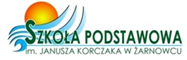 84-110 Krokowa, ul. Szkolna 2 (58) 6737603,  (58) 6737603 www.spzarnowiec.superszkolna.pl,  szkola.zarnowiec@wp.pl